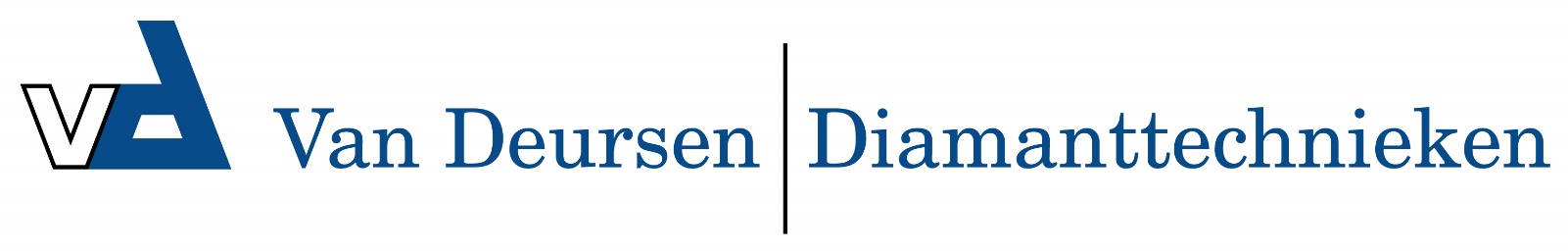 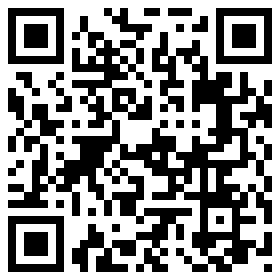 LSZ P1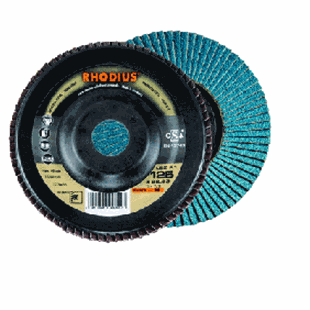 Toepassing: RVSLSZP1   LSZP1   LSZP1   LSZP1   LSZP1   115 x 22.23132852410202517115 x 22.23132854010202523115 x 22.23132856010202531115 x 22.23132858010202539115 x 22.231328512010202547125 x 22.23122004010202610125 x 22.23122006010202618125 x 22.23122008010202626180 x 22.2386004010202559180 x 22.2386006010202567180 x 22.2386008010202573